PROJE KONUSUNU ÖNEREN:Öğretim üyesi: 	Öğrenci proje grubu:	 	Endüstri temsilcisi:  PROJE BAŞLIĞIPROJE KONUSUNU ÖNERENDestekleyen kurumlar (eğer varsa)PROJE AMACIPROJENİN TEKNİK ZORLUKLARIPROJENİN SOSYAL, EKONOMİK VE MÜHENDİSLİK TASARIMI YÖNLERİProje ÖNKOŞULLARIPROJENİN ADIMLARININ KISA ÖZETİPROJENİN BEKLENEN ÇIKTILARIMİNİMUM BAŞARI KRİTERLERİPROJEDE YER ALACAK TOPLAM ÖĞRENCİ SAYISIÖĞRENCİ PROJE GRUBU (eğer belirlendiyse)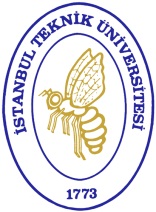 İSTANBUL TEKNİK ÜNİVERSİTESİELEKTrONİK VE HABERLEŞME MÜHENDİSLİĞİ BÖLÜMÜBİTİRME TASARIM PROJESİ KONU ÖNERİ FORMUMobil cihazlardaki analog DC-DC blok çözümlerinin Programlanabilir karışık-işaret matrisi tümdevresi üzerinde gerçeklenmesiProf.Dr. Müştak Erhan YalçınToken Finansal Teknolojiler Anonim Şirketi (Arçelik A.Ş.)Ticari mobil cihazların birbiri ile karşılaştırmalarındaki en önemli kıstas, mobil kullanım süresidir. Zorunlu işlemlerin gerçekleştirildiği esnadaki güç tüketiminin en aza indirilmesi mobil kullanım süresini artırarak cihazı öne çıkarmaktadır. Bu çalışmada bir mobil ödeme sisteminde güç dağıtımını gerçekleştiren devrenin yeniden tasarlanması ve ürüne özel yeni bir tümdevre oluşturulması sağlanacaktır.Gömülü sistem üzerindeki modüllerin güç tüketimlerinin belirlenerek gerekli güç dağıtım devresinin oluşturulması.DialogSemi firmasının analog tasarım araçlarının kullanımının öğrenilmesi.Tasarımı yapılan devrenin yeni bir entegre ile gerçeklenmesi ve çalıştırılması.Ticari rekabetin üst düzeyde olduğu perakende sektöründe fark yaratmak üst seviyede mühendisliğin ortaya konulması ile mümkün olmaktadır. Bu çalışma Arçelik A.Ş.nin bir alt kuruluşu olan TOKEN firmasının üreteceği 400TR mobil ödeme cihazının üzerinde kullanılacak güç dağıtım devresinin enerji verimliliği ve maliyet açısından iyileştirilmesi sağlanacaktır. Sahada yüzbinin üzerinde bulunan bu cihazdaki ufak bir iyileştirme toplamda enerji verimliliği açısından sosyal ve ekonomik olarak önemli bir katkıya sebep olacaktır. Entegre devre tasarımı hakkında bilgi sahibi olmak.Analog devreler ve filtreler konusuna hakim olmak.Gömülü Sistemler ve güç dağıtım devreleri hakkında bilgi sahibi olmak.Token firmasının kullandığı gömülü sistem üzerinde ön çalışma.DialogSemi firmasının tasarım araçlarını kullanmayı öğrenmek.Güç dağıtım devresinin yeni entegre içine alınacak bileşenlerini belirlemek. DialogSemi firmasının tasarım araçları ile yeni entegre tasarımını gerçekleştirmek.Entegrenin numunesinin ve geliştirme kartını temin etmek.Final tasarım yüklemesini içeren entegre ile pos cihazını test etmek.Güç dağıtımında, eldeki tasarıma göre daha verimli yeni bir entegrenin oluşturulmasıŞu anda kullanılan güç devresi ile eşit verimliliğe sahip yeni entegrenin geliştirilmesi3Grup üye # İsim/SoyisimÖğrenci numarasıİmza123Proje Danışmanı(eğer belirlendiyse)Prof. Dr. Müştak E. YalçınProf. Dr. Müştak E. YalçınProje Danışmanı İmzasıTarih     30.10.2018